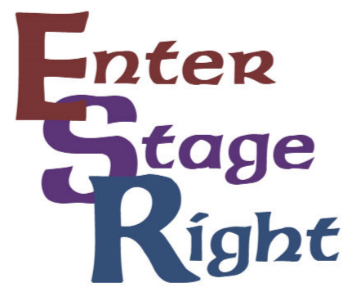 So you think you want to put on a production…..It’s a fairly simple 3 step process.  When ESR evaluates and approves a proposal the company is essentially giving a grant to the team wanting to put on the production.  Enter Stage Right typically spends $5,000 to $8,000 on a given monthly production.  We’re proud to have the resources to put faith in teams of ESR artists bringing together their vision.  With that in mind we do require a certain amount of experience in the director and producer roles.  Don’t have experience but still want to put on a show?  No worries!  We can pair you up with a current team and get you that experience so you can lead a show in the future!If you have any questions, please feel free to call ESR’s Executive Director, Regina Spain @ 810-334-6415.  She’ll be glad to walk you through the process and give advice on how to make your dream a reality!